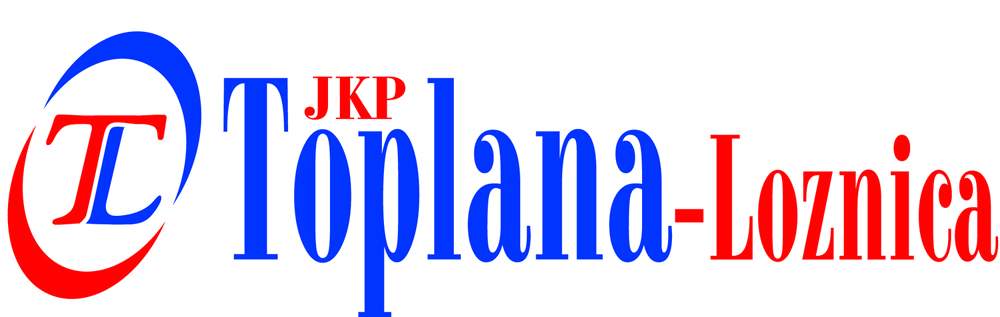 	www.lotoplana.co.rsБрој: 496-1Датум: 25.09.2020. год.ЛозницаПредмет: одговори на питања за ЈНВВ-ОПР-01/2020.ПИТАЊЕ:Да ли ће понуђач испунити захтев наведен у кадровском капацитету ако уместо заваривача достави браваре-монтере са атестима за заваривање будући да по опису посла обављају послове који одговарају траженим у предмеру и предрачуну за ову јавну набавку?ОДГОВОР:Да, испуниће захтев за кадровским капацитетом.2.	ПИТАЊЕ:Уколико се извршиоци радно ангажују путем уговора о делу да ли је  потребно достављати М образац фирме у којој су запослени? Питамо јер је у обрасцу број XIV на страни 43/108 конкурсне документције остао текст“„Уз ову изјаву се доставља  Образац табеле – Кадровски капацитет у оквиру конкурсне документације, потписан  од стране одговорног лица понуђача, уз достављање захтеваних доказа и то: фотокопије захтеваних лиценци, фотокопија уговора о раду (на неодређено, или одређено време), фотокопија уговора о делу, односно основа радног ангажовања за свако радно ангажовано лице, образац М или адекватан образац пријаве Републичком фонду за пензијско и инвалидско осигурање“Сматрамо да и у овом делу наручилац треба изменити текст будући да се адекватни образац пријаве у РФПИО за радно ангажоване може прибавити тек након завршеног ОДГОВОР:Није потребно доставити образац М за извршиоце ангажоване уговором о делу, већ само фотокопије уговора о раду и евентуално фотокопије тражених лиценци и тд., у колико су захтевани за такво радно ангажовање. У питањима и одговорима, број: 476-1 од 21.09.2020. године, јасно смо навели да такав образац (М образац) није потребан, те у измењеној и допуњеној конкурсној документацији од 21.09.2020 године, то и навели, грешком у куцању у обрасцу XIV остао је начин доказивања који сте навели у вашем питању. С' обзиром да је реч о грешци у куцању, како смо већ навели, такав доказ неће бити тражен.3.	ПИТАЊЕ:Поштовани да ли се динамички план доставља уз понуду или уз потписивање уговора са изабраним понуђачем?ОДГОВОР:Динамички план доставља се уз понуду, и представља њен саставни део пошто је реч о обрасцу број XXV Образац динамике извођења радова.							Комисија за ЈНВВ-ОПР-01/2020.